Publicado en Barcelona el 11/04/2019 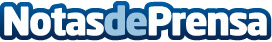 El HbbTV y la realidad aumentada y virtual necesitarán especialmente banda ancha garantizadaLas Jornadas estudiaron indicadores estratégicos de las telecomunicaciones, como los fundamentos en la evolución de la tecnología de banda ancha, la relación entre contenidos y receptor y los nuevos estándares del mercadoDatos de contacto:e-deon.netComunicación · Diseño · Marketing931929647Nota de prensa publicada en: https://www.notasdeprensa.es/el-hbbtv-y-la-realidad-aumentada-y-virtual Categorias: Nacional Telecomunicaciones Marketing E-Commerce Otras Industrias http://www.notasdeprensa.es